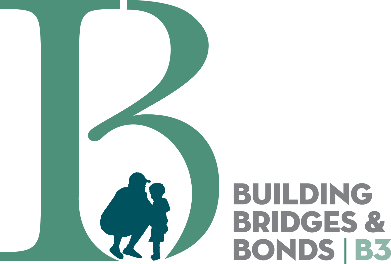 2.5 Participant
Recruitment Trackers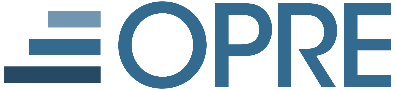 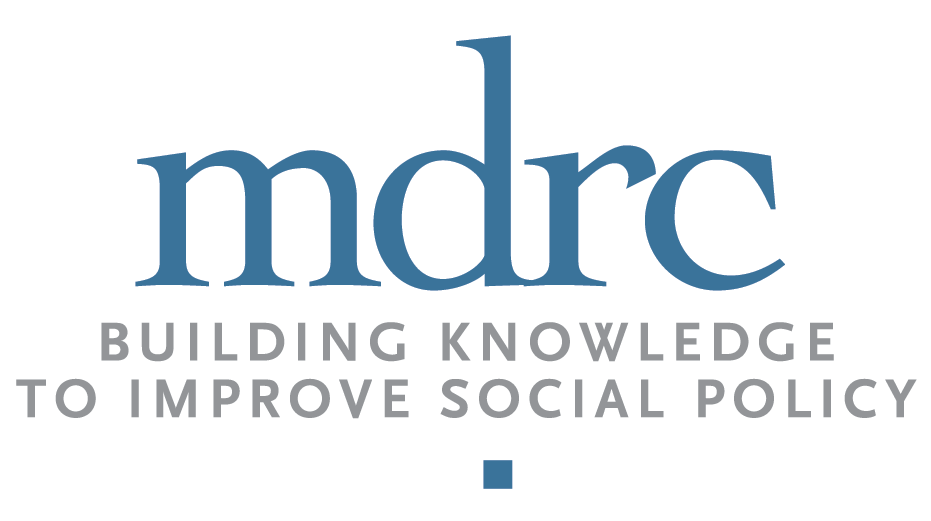 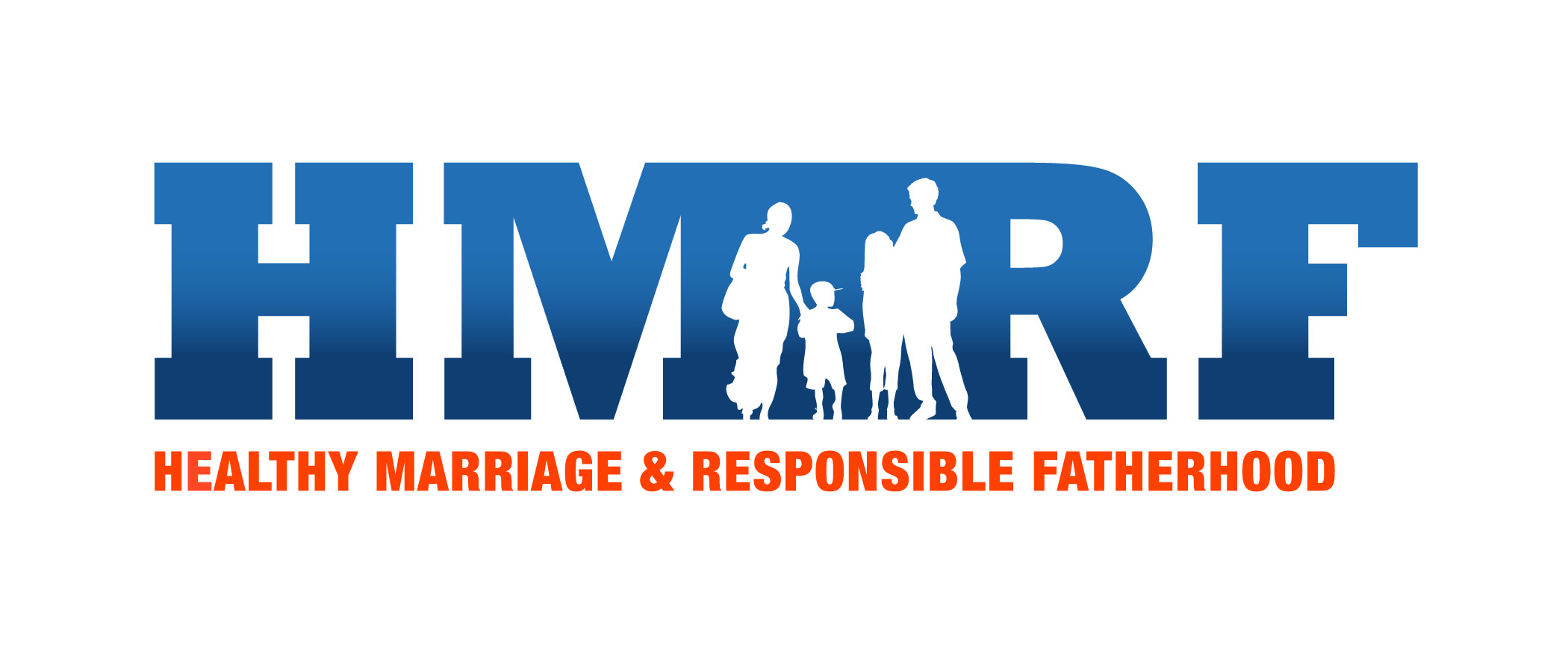 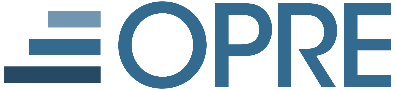 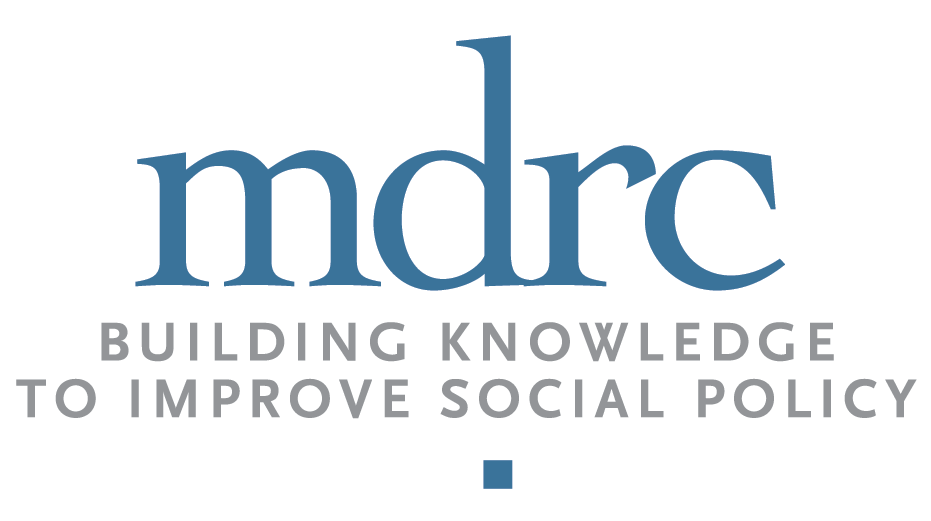 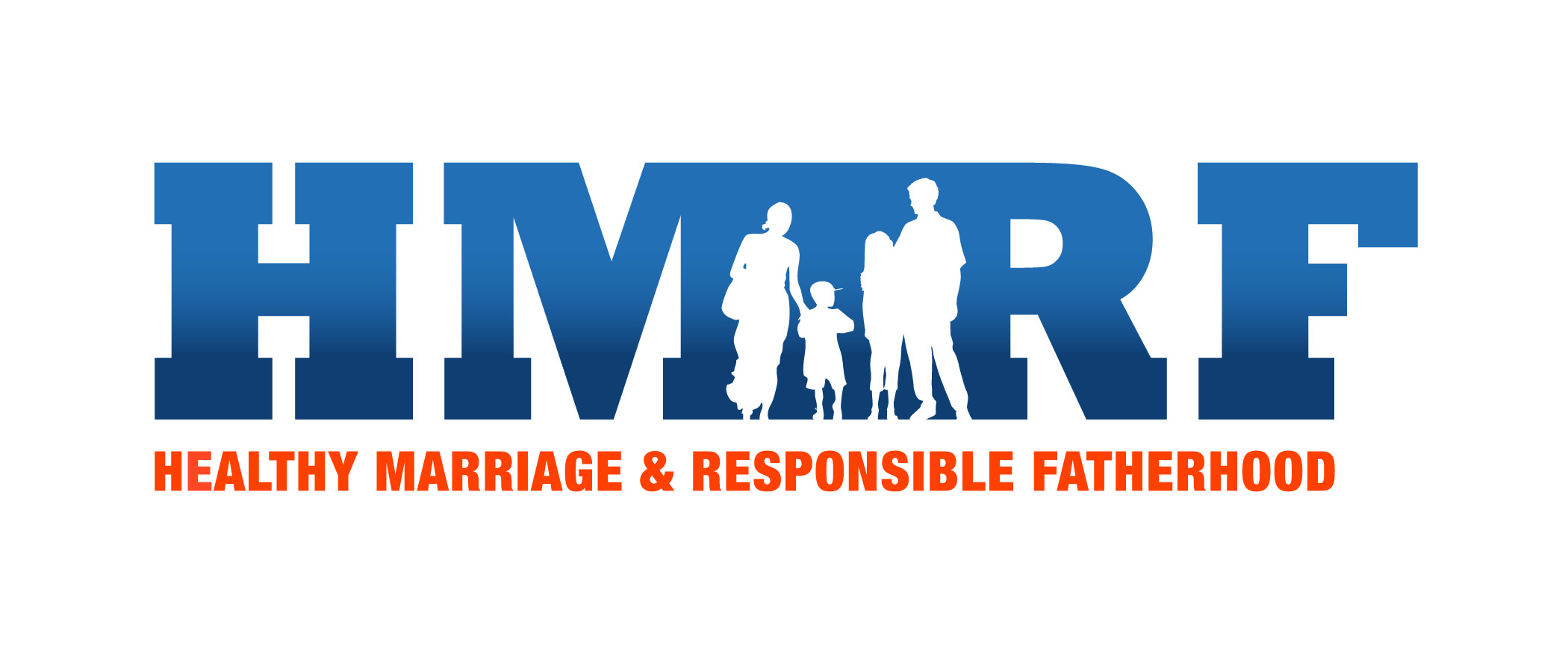 Part One: Number of Referrals Who Complete a Program Screen, by SourcePart Two: Number of Referrals Who Attend the Program, by SourcePart Three: Overall Referral TrackerAdapt these forms to keep track of your recruitment efforts.  Use Part One to document which referral partners send you the most clients.Use Part Two to document which referral partners send you clients who are most likely to attend at least one session.  Use Part Three to monitor your overall recruitment efforts.Name:Last updated:Number of Program ScreensWalk-InsProbation OfficeJobs
CenterBus TerminalCraigslist
Ad[etc.]Total for 
the WeekGoal for 
the WeekWeek of…(edit sample dates below)3/6/20173/13/20173/20/20173/27/20174/3/20174/10/20174/17/20174/24/20175/1/20175/8/20175/15/20175/22/2017Name:Last updated:Number of Program Attendees Walk-InsProbation OfficeJobs 
CenterBus TerminalCraigslist Ad[etc.]Total for 
the WeekGoal for 
the WeekWeek of…(edit sample dates below)3/6/20173/13/20173/20/20173/27/20174/3/20174/10/20174/17/20174/24/20175/1/20175/8/20175/15/20175/22/2017Responsible PersonReferral SourceSource OrganizationDate of First Contact Result 
of First Contact and
Next StepsMonthly Follow-UpRecruitment GoalResulting Enrollments NotesThe person responsible for this relationshipThe person you got the referral fromThe name of the organization from which you will recruitThe date when you first made a link and howWhat
happened and what’s nextNote date each monthHow many referrals are you trying to get?How many enrollments did you get from this source? 